SSIP Project scrutiny under SSIP-GECV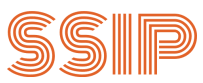 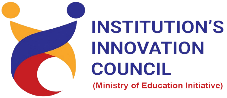 The State Government has launched the Student Start-up and Innovation Policy (SSIP 2.0). GEC Valsad is the one of the grantee institute for the SSIP 2.0. The institute has signed the MoU with Gujarat Knowledge Society (GKS), SSIP Gujarat, Education Department for the implementation of the policy at institute level. Under the policy institute has started various activities related to innovation, start-up and entrepreneurship. All the departments of the institute have invited the innovative proposals from the students for its development from PoC to prototype/IPR. Each of the departments has arranged the department level scrutiny of the proposals they received. The details of the fresh proposals received and scrutinized at department level are as mentioned in the Table 1. Table: 1 Details of fresh proposals scrutinized at department level After deliberation and discussion with faculty mentors, SSIP committee members and heads of the respective departments, 08 proposal were selected for the presentation at institute level screening, no proposal was reassigned for the presentation from the last scrutiny and in the presence of industrial experts and other members of SSIP cell.Institute level scrutiny was organized on September 21, 2023 through google meet. Out of the 08 (all fresh and 00 reassigned) proposals, 08 proposals were presented by the students in front of the institute level committee. The details of the presented proposals and selected proposals by the institute level scrutiny committee and number of beneficiary students are as mentioned in the Table 2.Table: 2 Details of proposals scrutinized at institute levelAll the projects are scrutinized with some modifications in different parametric aspects and hence none of the projects is selected and all the projects will be scrutinized during the next scrutiny.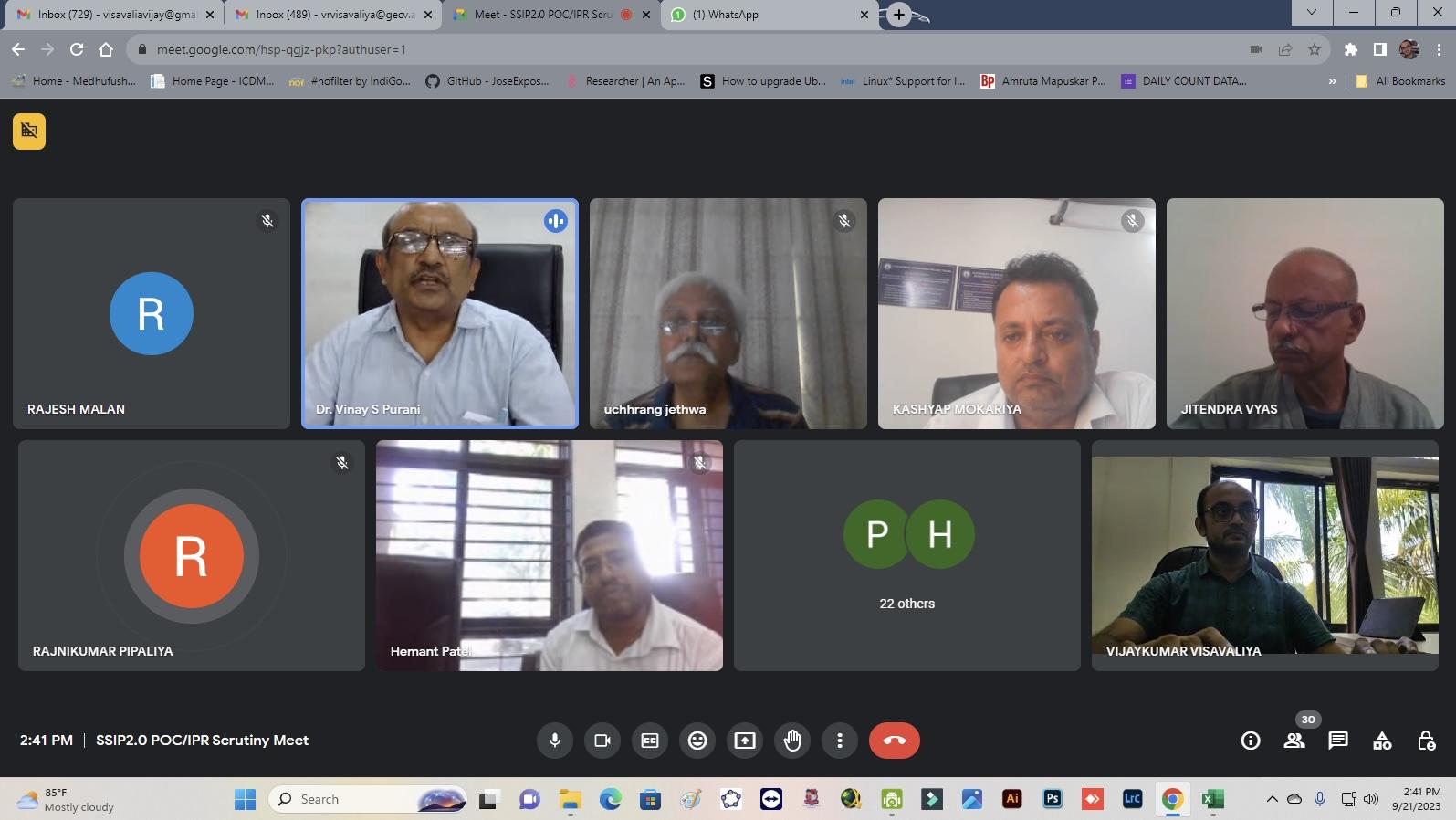 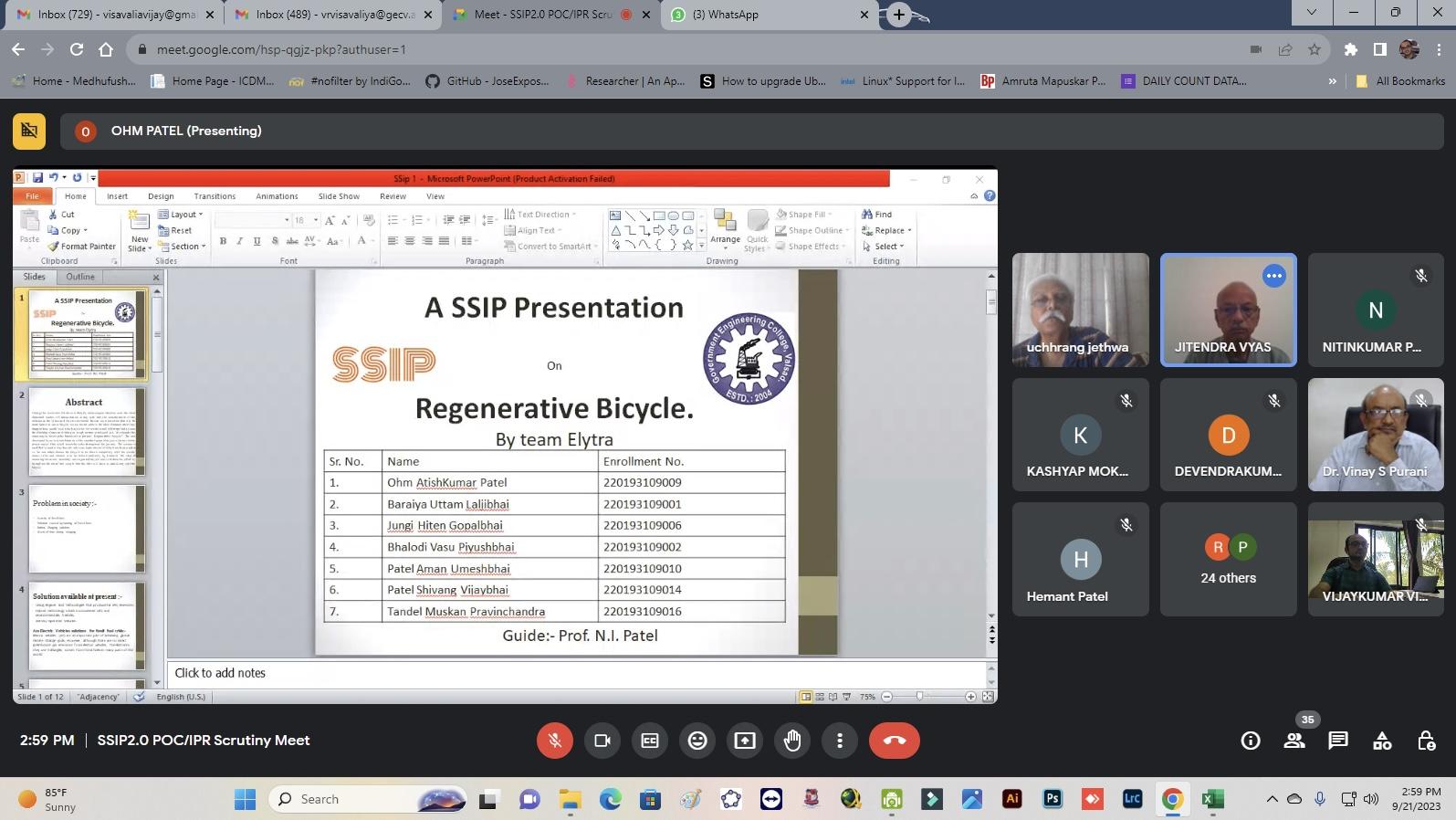 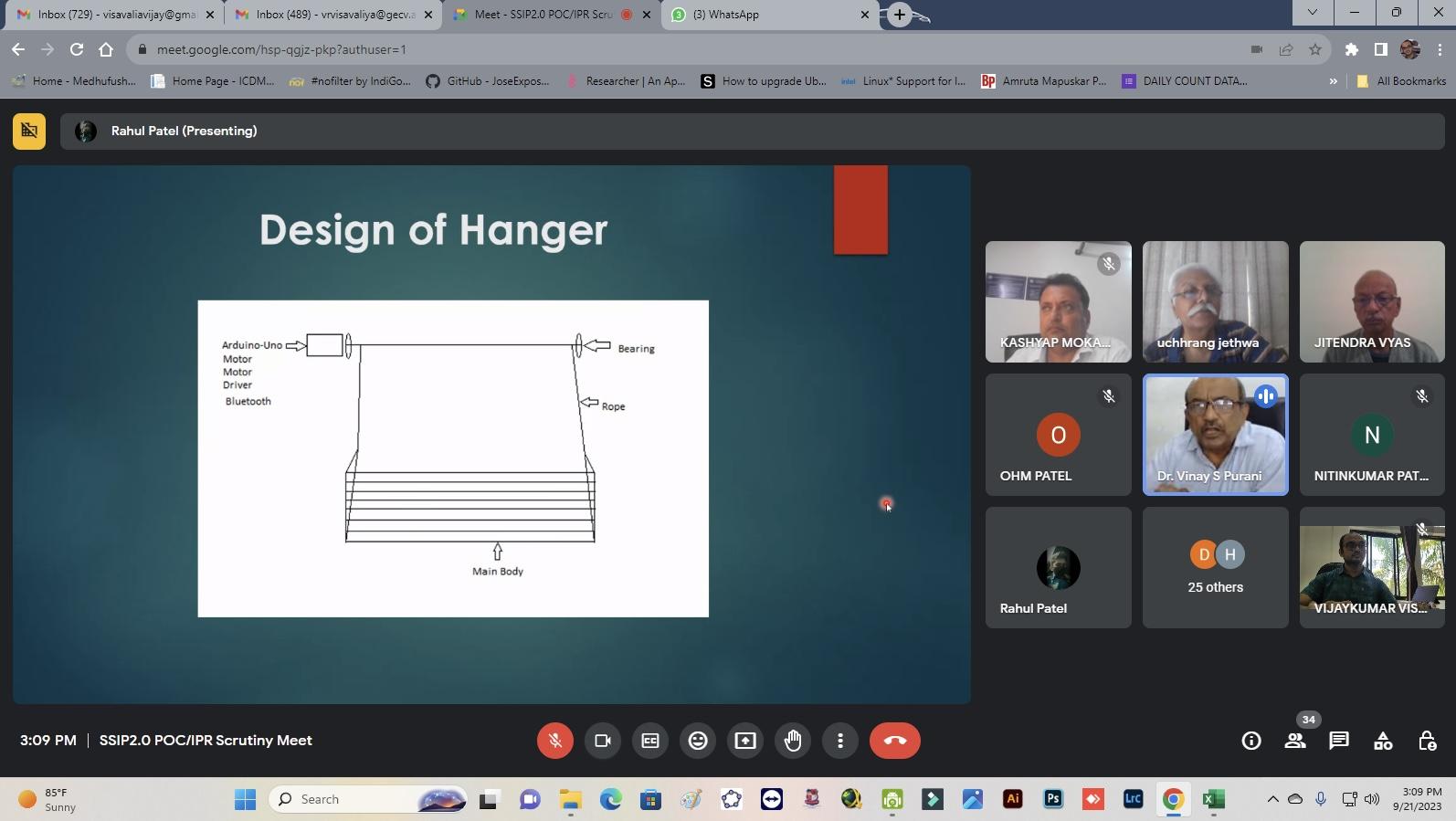 Sr. No.DepartmentNumber of projects proposal presentedNumber of projects Selected for Inst. Level ScrutinyNumber of students beneficiary1Chemical0202082Civil0101043Electrical0101044Environmental0202115Mechanical0101026ASH010104Total080833Sr. No.DepartmentNumber of projects proposal presentedNumber of Proposals suggested for supportNo of Proposal suggested for scrutiny after revision in proposals No of Proposal RejectedNumber of students beneficiary1Chemical02000200082Civil01000100043Electrical01000100044Environmental02000200115Mechanical01000100026ASH0100010004Total0800080033